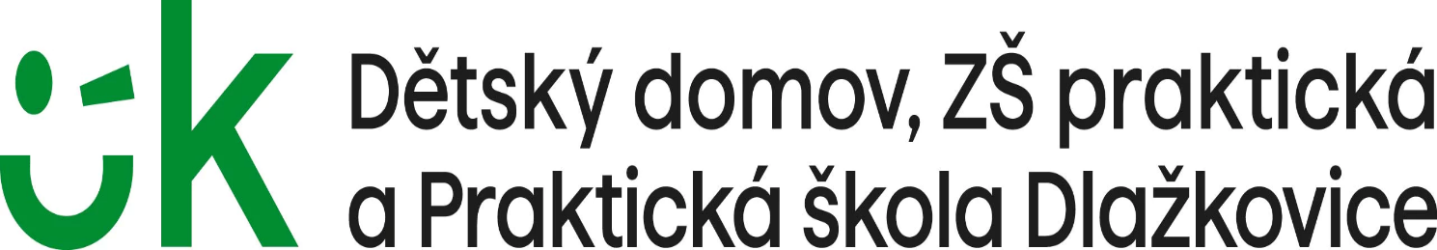 ZÁPIS DO 1. TŘÍDY PRO ŠKOLNÍ ROK 2024/2025.Zápis dětí do 1. ročníku základního vzdělávání pro školní rok 2024/2025 se koná 17. 04. 2024 od 13.00 do 15.00 hodin v budově Dětského domova DlažkoviceObor vzděláváníZákladní škola praktickáZákladní škola speciálníK zápisu si, přineste:Rodný list dítěteDoporučení školského poradenského zařízeníObčanský průkazKritéria pro přijetí jsou zveřejněna na webu www.dddlazkovice.czKontakty:416594219, 416594222, reditel@dddlazkovice.cz                                                                                  Mgr.Bc. Ivana Pettrichová                                                                                      ředitelka školy